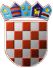          REPUBLIKA HRVATSKAOSJEČKO-BARANJSKA ŽUPANIJAOPĆINA PODRAVSKA MOSLAVINAOPĆINSKO VIJEĆEKLASA: 021-01/18-01/02URBROJ: 2115/03-01-19-2Podravska Moslavina, 16. prosinca 2019. godine Na temelju članka 28. i 29. Statuta Općine Podravska Moslavina ( Službeni glasnik Općine Podravska Moslavina br. 1/18. ), Općinsko vijeće Općine Podravska Moslavina na svojoj 20. sjednici održanoj 16. prosinca 2019. godine, donosiODLUKUo usvajanju Izmjena i dopuna Odluke o usvajanju Programa javnih potreba u područjima društvenih djelatnosti Općine Podravska Moslavina za 2019. godinuI.U Odluci o usvajanju Programa javnih potreba u područjima društvenih djelatnosti Općine Podravska Moslavina za 2019. godinu (Službeni glasnik Općine Podravska Moslavina br. 9/18. ) članak 1. mijenja se i glasi: Donose se Izmjene i dopune Odluke o usvajanju Programa javnih potreba u područjima društvenih djelatnosti Općine Podravska Moslavina za 2019. godinu i to:Program javnih potreba u športu,Program javnih potreba u kulturi,Izmjene i dopune Programa javnih potreba u vatrogastvu i civilnoj zaštiti,Izmjene i dopune Programa javnih potreba u predškolskom, osnovnom i srednjoškolskom obrazovanju, zdravstvu i socijalnim potrebama.          II.Ostale odredbe ostaju nepromijenjene.III.Ova Odluka stupa na snagu prvi dan od dana objave u „Službenom glasniku Općine Podravska Moslavina“.                                                                                     PREDSJEDNIK OPĆINSKOG VIJEĆA								Hrvoje Pavin, dipl.ing.građ.